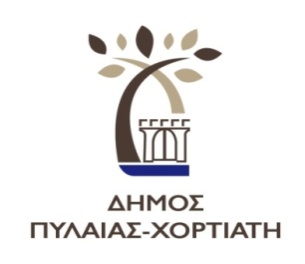 ΠΡΟΣΚΛΗΣΗ ΓΙΑ ΣΥΜΜΕΤΟΧΗ ΣΕ ΕΡΓΑΣΤΗΡΙΟ ΕΞΟΙΚΕΙΩΣΗΣ ΜΕ ΤΗΝ ΠΛΑΤΦΟΡΜΑ GOVGR ΤΟΥ ΥΠΟΥΡΓΕΙΟΥ ΨΗΦΙΑΚΗΣ ΔΙΑΚΥΒΕΡΝΗΣΗΣ “LET’S GOV”Το τμήμα Κοινωνικής Προστασίας και το Κέντρο Κοινότητας του Δήμου Πυλαίας Χορτιάτη οργανώνουν εργαστήριο εξοικείωσης με την πλατφόρμα GOVGR του Υπουργείου Ψηφιακής Διακυβέρνησης με θέμα “Let’s GOV: Υπεύθυνη Δήλωση - Εξουσιοδότηση”. Σκοπός του εργαστηρίου είναι να εξοικειωθούν οι πολίτες με την χρήση της πλατφόρμας GOV και να είναι σε θέση να εκδώσουν και να αποστείλουν μία υπεύθυνη δήλωση ή εξουσιοδότηση μέσω της πλατφόρμας. Το εργαστήριο περιλαμβάνει μία (1) δίωρη συνάντηση και απευθύνεται σε ενήλικες κατοίκους του δήμου ανεξαρτήτως ηλικίας και εκπαιδευτικού επιπέδου. Οι ενδιαφερόμενες/οι μπορούν να πάρουν πληροφορίες και να υποβάλουν αίτηση συμμετοχής στο Κέντρο Κοινότητας του Δήμου Πυλαίας-Χορτιάτη. Το εργαστήριο θα πραγματοποιηθεί στο Κέντρο Κοινότητας την Τετάρτη 20/09/2023  & την Τετάρτη 04/10/2023 από τις 10:30 π.μ. ως και τις 12:30 π.μ. και η συμμετοχή δεν έχει οικονομική επιβάρυνση. Θα τηρηθεί σειρά προτεραιότητας και οι επιλαχόντες θα κληθούν σε επόμενο εργαστήριο που θα πραγματοποιηθεί σε δεύτερο χρόνο. Στόχος του προγράμματος είναι να υπάρχει επαναληψιμότητα και να εμπλουτιστεί με νέες θεματικές. Δήλωση Συμμετοχής:Τηλέφωνο: 2310 909216, εσωτ. 1Υπεύθυνοι Επικοινωνίας:Θεόδωρος Τσιονάνης & Ευφροσύνη ΠατιράκηΚέντρο Κοινότητας Δήμου Πυλαίας - ΧορτιάτηΔιεύθυνση: Αγίου Χριστοφόρου 1, 55535 Πυλαία (κτίριο Β΄ ΚΑΠΗ Πυλαίας)Email: k.koinotitas@pilea-hortiatis.grΤο Κέντρο Κοινότητας του Δήμου Πυλαίας – Χορτιάτη, είναι συγχρηματοδοτούμενο έργο από την Ελλάδα και την Ευρωπαϊκή Ένωση (Ευρωπαϊκό Κοινωνικό Ταμείο) και ξεκίνησε τη λειτουργία τους το 2018 στο Δήμο μας, στο πλαίσιο της Πράξης «Κέντρο Κοινότητας Δήμου Πυλαίας-Χορτιάτη», με Κωδικό ΟΠΣ 5002873 του Επιχειρησιακού Προγράμματος «Κεντρική Μακεδονία» Οι δράσεις συγχρηματοδοτούνται από την Ελλάδα και την Ευρωπαϊκή Ένωση (Ευρωπαϊκό Κοινωνικό Ταμείο).Η ΑΝΤΙΔΗΜΑΡΧΟΣΑΠΑΣΧΟΛΗΣΗΣ-ΚΟΙΝΩΝΙΚΗΣ ΠΡΟΣΤΑΣΙΑΣΥΓΕΙΑΣ & ΠΑΙΔΕΙΑΣΕΛΕΝΗ ΓΙΑΝΝΟΥΔΗ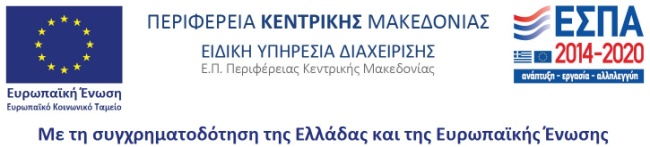 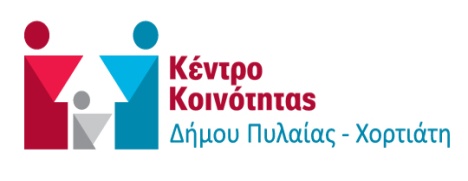 